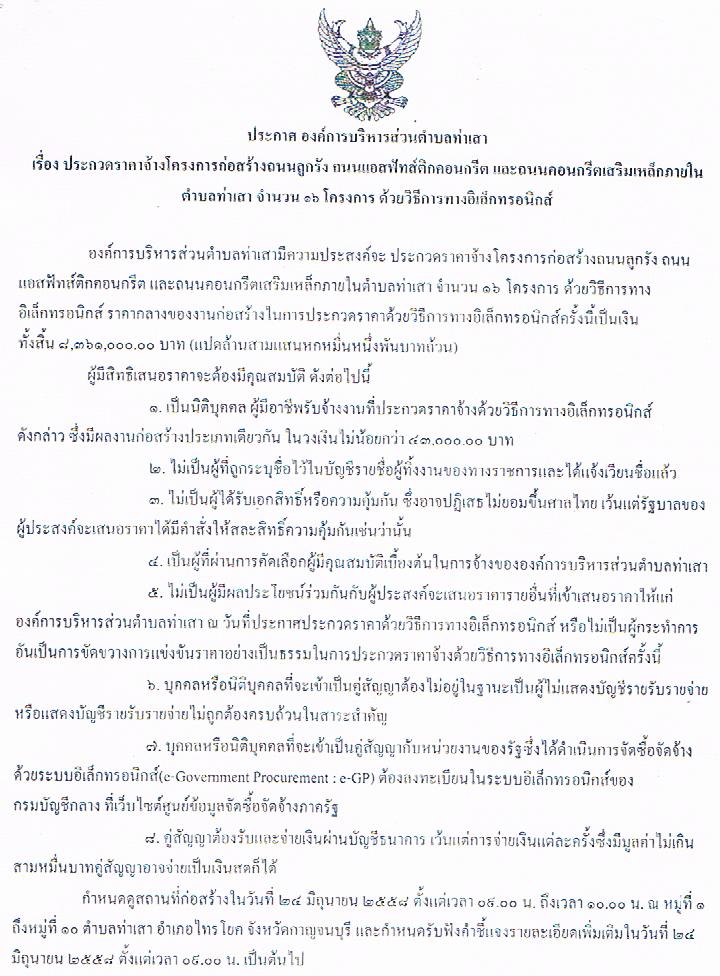 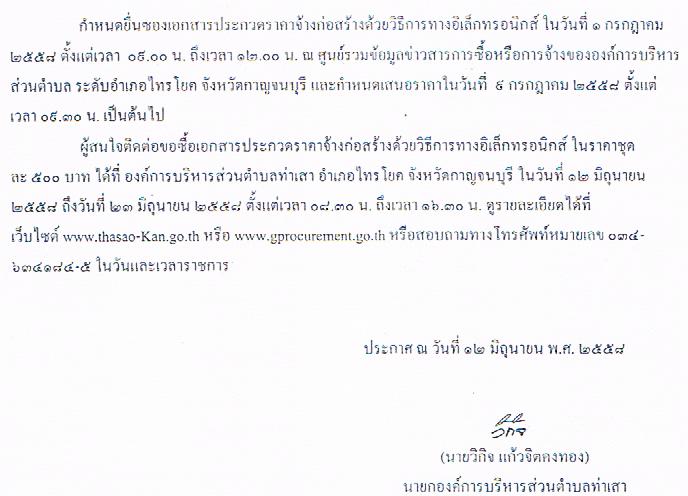                  องค์การบริหารส่วนตำบลท่าเสา ซึ่งต่อไปนี้เรียกว่า "องค์การบริหารส่วนตำบลท่าเสา" มีความประสงค์จะ ประกวดราคาจ้างโครงการก่อสร้างถนนลูกรัง ถนนแอสฟัทส์ติกคอนกรีต และถนนคอนกรีตเสริมเหล็กภายในตำบลท่าเสา จำนวน ๑๖ โครงการ ด้วยวิธีการทางอิเล็กทรอนิกส์ ณ หมู่ที่ ๑ ถึงหมู่ที่ ๑๐ ตำบลท่าเสา อำเภอไทรโยค จังหวัดกาญจนบุรี โดยมีข้อแนะนำและข้อกำหนดดังต่อไปนี้

๑. เอกสารแนบท้ายเอกสาร ประกวดราคาจ้าง ด้วยวิธีการทางอิเล็กทรอนิกส์ 
                         ๑.๑ แบบรูปและรายการละเอียด
                         ๑.๒ แบบใบยื่นข้อเสนอการประกวดราคาจ้างด้วยวิธีการทางอิเล็กทรอนิกส์
                         ๑.๓ แบบใบแจ้งปริมาณงานและราคา
                         ๑.๔ หนังสือแสดงเงื่อนไขการซื้อและการจ้างด้วยวิธีการทางอิเล็กทรอนิกส์
                         ๑.๕ แบบสัญญาจ้าง
                         ๑.๖ แบบหนังสือค้ำประกัน
                                 (๑) หลักประกันซอง
                                 (๒) หลักประกันสัญญา
                                 (๓) หลักประกันการรับเงินค่าจ้างล่วงหน้า
                                 (๔) หลักประกันผลงาน
                         ๑.๗ สูตรการปรับราคา
                         ๑.๘ บทนิยาม
                                 (๑) ผู้ประสงค์จะเสนอราคาหรือผู้มีสิทธิเสนอราคาที่มีผลประโยชน์ร่วมกัน
                                 (๒) การขัดขวางการแข่งขันราคาอย่างเป็นธรรม
                         ๑.๙ แบบบัญชีเอกสาร
                                 (๑) บัญชีเอกสารส่วนที่ ๑
                                 (๒) บัญชีเอกสารส่วนที่ ๒
                         ๑.๑๐ รายละเอียดการคำนวณราคากลางงานก่อสร้างตาม BOQ. (Bill of Quantities) (รายละเอียดการคำนวณราคากลางงานก่อสร้างเป็นการเปิดเผยเพื่อให้ผู้ประสงค์จะเสนอราคาได้รู้ข้อมูลได้เท่าเทียมกันและเพื่อให้ประชาชนเข้าตรวจดูได้)

๒. คุณสมบัติของผู้ประสงค์จะเสนอราคา
                 ๒.๑ ผู้ประสงค์จะเสนอราคาต้องเป็นผู้มีอาชีพรับจ้างงานที่ประกวดราคาจ้าง ด้วยวิธีการทางอิเล็กทรอนิกส์
                 ๒.๒ ผู้ประสงค์จะเสนอราคาต้องไม่เป็นผู้ที่ถูกระบุชื่อไว้ในบัญชีรายชื่อผู้ทิ้งงานของทางราชการและได้แจ้งเวียนชื่อแล้ว หรือไม่เป็นผู้ที่ได้รับผลของการสั่งให้นิติบุคคลหรือบุคคลอื่นเป็นผู้ทิ้งงานตามระเบียบของทางราชการ
                 ๒.๓ ผู้ประสงค์จะเสนอราคาต้องไม่เป็นผู้มีผลประโยชน์ร่วมกันกับผู้ประสงค์จะเสนอราคารายอื่น และ/หรือต้องไม่เป็นผู้มีผลประโยชน์ร่วมกันกับผู้ให้บริการตลาดกลางอิเล็กทรอนิกส์ ณ วันประกาศประกวดราคาจ้าง ด้วยวิธีการทางอิเล็กทรอนิกส์ หรือไม่เป็นผู้กระทำการอันเป็นการขัดขวางการแข่งขันราคาอย่างเป็นธรรม ตามข้อ ๑.๘
                 ๒.๔ ผู้ประสงค์จะเสนอราคาต้องไม่เป็นผู้ได้รับเอกสิทธิ์หรือความคุ้มกัน ซึ่งอาจปฏิเสธไม่ยอมขึ้นศาลไทย เว้นแต่รัฐบาลของผู้ประสงค์จะเสนอราคาได้มีคำสั่งให้สละสิทธิ์และความคุ้มกันเช่นว่านั้น
                 ๒.๕ ผู้ประสงค์จะเสนอราคาต้องผ่านการคัดเลือกผู้มีคุณสมบัติเบื้องต้นในการจ้างขององค์การบริหารส่วนตำบลท่าเสา
                 ๒.๖ ผู้ประสงค์จะเสนอราคาต้องเป็นนิติบุคคลและมีผลงานก่อสร้าง ประเภทเดียวกันกับงานที่ ประกวดราคาจ้าง ด้วยวิธีการทางอิเล็กทรอนิกส์ ในวงเงินไม่น้อยกว่า ๔๓,๐๐๐.๐๐ บาท และเป็นผลงานที่เป็นคู่สัญญาโดยตรงกับส่วนราชการ หน่วยงานตามกฎหมายว่าด้วยระเบียบบริหารราชการส่วนท้องถิ่น รัฐวิสาหกิจ หรือหน่วยงานเอกชนที่องค์การบริหารส่วนตำบลท่าเสาเชื่อถือ
                 ๒.๗ บุคคลหรือนิติบุคคลที่จะเข้าเป็นคู่สัญญาต้องไม่อยู่ในฐานะเป็นผู้ไม่แสดงบัญชีรายรับรายจ่าย หรือแสดงบัญชีรายรับรายจ่ายไม่ถูกต้องครบถ้วนในสาระสำคัญ
                 ๒.๘ บุคคลหรือนิติบุคคลที่จะเข้าเป็นคู่สัญญากับหน่วยงานของรัฐซึ่งได้ดำเนินการจัดซื้อจัดจ้างด้วยระบบอิเล็กทรอนิกส์(e-Government Procurement : e-GP) ต้องลงทะเบียนในระบบอิเล็กทรอนิกส์ขององค์การบริหารส่วนตำบลท่าเสาบัญชีกลางที่เว็บไซต์ศูนย์ข้อมูลจัดซื้อจัดจ้างภาครัฐ
                 ๒.๙ คู่สัญญาต้องรับและจ่ายเงินผ่านบัญชีธนาคาร เว้นแต่การจ่ายเงินแต่ละครั้งซึ่งมีมูลค่าไม่เกินสามหมื่นบาทคู่สัญญาอาจจ่ายเป็นเงินสดก็ได้

๓. หลักฐานการเสนอราคา
               ผู้ประสงค์จะเสนอราคาต้องเสนอเอกสารหลักฐานแยกเป็น ๒ ส่วน คือ
               ๓.๑ ส่วนที่ ๑ อย่างน้อยต้องมีเอกสารดังต่อไปนี้
                         (๑) ในกรณีผู้ประสงค์จะเสนอราคาเป็นนิติบุคคล
                                 (ก) ห้างหุ้นส่วนสามัญหรือห้างหุ้นส่วนจำกัด ให้ยื่นสำเนาหนังสือรับรองการจดทะเบียนนิติบุคคล บัญชีรายชื่อหุ้นส่วนผู้จัดการ ผู้มีอำนาจควบคุม  พร้อมรับรองสำเนาถูกต้อง
                                 (ข) บริษัทจำกัดหรือบริษัทมหาชนจำกัด ให้ยื่นสำเนาหนังสือรับรองการจดทะเบียนนิติบุคคล หนังสือบริคณห์สนธิ บัญชีรายชื่อกรรมการผู้จัดการ ผู้มีอำนาจควบคุม และบัญชีผู้ถือหุ้นรายใหญ่ พร้อมรับรองสำเนาถูกต้อง
                         (๒) ในกรณีผู้ประสงค์จะเสนอราคาเป็นบุคคลธรรมดาหรือคณะบุคคลที่มิใช่นิติบุคคล ให้ยื่นสำเนาบัตรประจำตัวประชาชนของผู้นั้น สำเนาข้อตกลงที่แสดงถึงการเข้าเป็นหุ้นส่วน (ถ้ามี) สำเนาบัตรประจำตัวประชาชนของผู้เป็นหุ้นส่วน พร้อมทั้งรับรองสำเนาถูกต้อง
                         (๓) ในกรณีผู้ประสงค์จะเสนอราคาเป็นผู้ประสงค์จะเสนอราคาร่วมกันในฐานะเป็นผู้ร่วมค้า ให้ยื่นสำเนาสัญญาของการเข้าร่วมค้า สำเนาบัตรประจำตัวประชาชนของผู้ร่วมค้า และในกรณีที่ผู้เข้าร่วมค้าฝ่ายใดเป็นบุคคลธรรมดาที่มิใช่สัญชาติไทย ก็ให้ยื่นสำเนาหนังสือเดินทาง หรือผู้ร่วมค้าฝ่ายใดเป็นนิติบุคคลให้ยื่นเอกสารตามที่ระบุไว้ใน (๑)
                         (๔) สำเนาใบทะเบียนพาณิชย์ สำเนาใบทะเบียนภาษีมูลค่าเพิ่ม พร้อมรับรองสำเนาถูกต้อง
                         (๕) บัญชีเอกสารส่วนที่ ๑ ทั้งหมดที่ได้ยื่นตามแบบในข้อ ๑.๙ (๑)
                 ๓.๒ ส่วนที่ ๒ อย่างน้อยต้องมีเอกสารดังต่อไปนี้
                         (๑) หนังสือแสดงเงื่อนไขการซื้อและการจ้างด้วยวิธีการทางอิเล็กทรอนิกส์ โดยต้องลงนาม พร้อมประทับตรา(ถ้ามี)
                         (๒) หนังสือมอบอำนาจซึ่งปิดอากรแสตมป์ตามกฎหมายในกรณีที่ผู้ประสงค์จะเสนอราคามอบอำนาจให้บุคคลอื่นทำการแทน
                         (๓) หลักประกันซองตามข้อ ๕
                         (๔) สำเนาหนังสือรับรองผลงานก่อสร้าง พร้อมทั้งรับรองสำเนาถูกต้อง 
                         (๕) บัญชีรายการก่อสร้าง(หรือใบแจ้งปริมาณงาน)
                         (๖) แบบใบยื่นข้อเสนอการประกวดราคาจ้างด้วยวิธีการทางอิเล็กทรอนิกส์
                         (๖) บัญชีเอกสารส่วนที่ ๒ ทั้งหมดที่ได้ยื่นตามแบบในข้อ ๑.๙ (๒)

๔. การเสนอราคา
                 ๔.๑ ผู้ประสงค์จะเสนอราคาต้องยื่นข้อเสนอตามแบบที่กำหนดไว้ในเอกสารประกวดราคาจ้าง ด้วยวิธีการทางอิเล็กทรอนิกส์ และหนังสือแสดงเงื่อนไขการซื้อและการจ้างด้วยวิธีการทางอิเล็กทรอนิกส์นี้ โดยไม่มีเงื่อนไขใด ๆ ทั้งสิ้นและจะต้องกรอกข้อความให้ถูกต้องครบถ้วน รวมทั้งลงลายมือชื่อของผู้ประสงค์จะเสนอราคาให้ชัดเจน
                 ๔.๒ ผู้ประสงค์จะเสนอราคาจะต้องกรอกปริมาณวัสดุในบัญชีรายการก่อสร้างให้ครบถ้วน
                 ๔.๓ ผู้ประสงค์จะเสนอราคาต้องกำหนดยืนราคาไม่น้อยกว่า ๙๐ วัน นับแต่วันยืนยันราคาสุดท้าย โดยภายในกำหนดยืนราคาผู้ประสงค์จะเสนอราคาหรือผู้มีสิทธิเสนอราคาจะต้องรับผิดชอบราคาที่ตนเสนอไว้และจะถอนการเสนอราคามิได้
                 ๔.๔ ผู้ประสงค์จะเสนอราคาจะต้องเสนอกำหนดเวลาดำเนินการตามสัญญาที่จะจ้างให้แล้วเสร็จไม่เกิน ๖๐ วัน นับถัดจากวันลงนามในสัญญาจ้าง หรือวันที่ได้รับหนังสือแจ้งจากองค์การบริหารส่วนตำบลท่าเสาให้เริ่มทำงาน
                 ๔.๕ ก่อนยื่นเอกสารประกวดราคาจ้าง ด้วยวิธีการทางอิเล็กทรอนิกส์ ผู้ประสงค์จะเสนอราคาควรตรวจดูร่างสัญญา แบบรูป และรายละเอียด ฯลฯ ให้ถี่ถ้วนและเข้าใจเอกสารประกวดราคาทั้งหมดเสียก่อนที่จะตกลงยื่นข้อเสนอ ตามเงื่อนไขในเอกสารประกวดราคาจ้าง ด้วยวิธีการทางอิเล็กทรอนิกส์
                 ๔.๖ ผู้ประสงค์จะเสนอราคาจะต้องยื่นเอกสาร ประกวดราคาจ้าง ด้วยวิธีการทางอิเล็กทรอนิกส์จ่าหน้าซองถึงประธานคณะกรรมการประกวดราคาจ้างโครงการก่อสร้างถนนลูกรัง ถนนแอสฟัทส์ติกคอนกรีต และถนนคอนกรีตเสริมเหล็กภายในตำบลท่าเสา จำนวน ๑๖ โครงการ ด้วยวิธีการทางอิเล็กทรอนิกส์ โดยระบุไว้ที่หน้าซองว่า "เอกสารประกวดราคา ตามเอกสารประกวดราคาจ้าง ด้วยวิธีการทางอิเล็กทรอนิกส์ เลขที่ E๐๐๑/๒๕๕๘" ยื่นต่อคณะกรรมการ ประกวดราคา ในวันที่ ๑ กรกฎาคม ๒๕๕๘ ตั้งแต่เวลา ๐๙.๐๐ น. ถึงเวลา ๑๒.๐๐ น. ณ ศูนย์รวมข้อมูลข่าวสารการซื้อหรือการจ้างขององค์การบริหารส่วนตำบล ระดับอำเภอไทรโยค จังหวัดกาญจนบุรี
                      เมื่อพ้นกำหนดเวลายื่นเอกสารประกวดราคาจ้าง ด้วยวิธีการทางอิเล็กทรอนิกส์แล้วจะไม่รับเอกสารเพิ่มเติมโดยเด็ดขาด
                      คณะกรรมการ ประกวดราคา จะดำเนินการตรวจสอบคุณสมบัติของผู้ประสงค์จะเสนอราคาแต่ละรายว่าเป็นผู้ประสงค์จะเสนอราคาที่มีผลประโยชน์ร่วมกันกับผู้ประสงค์จะเสนอราคารายอื่น หรือเป็นผู้มีผลประโยชน์ร่วมกันระหว่างผู้ประสงค์จะเสนอราคากับผู้ให้บริการตลาดกลางอิเล็กทรอนิกส์ ตามข้อ ๑.๘ (๑) ณ วันประกาศ ประกวดราคาจ้าง ด้วยวิธีการทางอิเล็กทรอนิกส์หรือไม่ พร้อมทั้งตรวจสอบข้อเสนอตาม ข้อ ๓.๒ และแจ้งผู้ประสงค์จะเสนอราคาแต่ละรายทราบผลการพิจารณาเฉพาะของตน ทางไปรษณีย์ลงทะเบียนตอบรับ หรือวิธีอื่นใดที่มีหลักฐานว่า ผู้ประสงค์จะเสนอราคารับทราบแล้ว
                      หากปรากฏต่อคณะกรรมการประกวดราคาก่อนหรือในขณะที่มีการเสนอราคาด้วยวิธีการทางอิเล็กทรอนิกส์ ว่า มีผู้ประสงค์จะเสนอราคาหรือผู้มีสิทธิเสนอราคากระทำการอันเป็นการขัดขวางการแข่งขันราคาอย่างเป็นธรรม ตามข้อ ๑.๘ (๒) คณะกรรมการฯ จะตัดรายชื่อผู้ประสงค์จะเสนอราคาหรือผู้มีสิทธิเสนอราคารายนั้นออกจากการเป็นผู้มีสิทธิเสนอราคา และองค์การบริหารส่วนตำบลท่าเสาจะพิจารณาลงโทษผู้ประสงค์จะเสนอราคาหรือผู้มีสิทธิเสนอราคาดังกล่าวเป็นผู้ทิ้งงาน
                      ผู้ประสงค์จะเสนอราคาที่ไม่ผ่านการคัดเลือกเบื้องต้น เพราะเหตุเป็นผู้ประสงค์จะเสนอราคาที่มีผลประโยชน์ร่วมกันกับผู้ประสงค์จะเสนอราคารายอื่น หรือเป็นผู้มีผลประโยชน์ร่วมกันระหว่างผู้ประสงค์จะเสนอราคากับผู้ให้บริการตลาดกลางอิเล็กทรอนิกส์ ณ วันประกาศประกวดราคาจ้างด้วยวิธีการทางอิเล็กทรอนิกส์ หรือเป็นผู้ประสงค์จะเสนอราคาที่กระทำการอันเป็นการขัดขวางการแข่งขันราคาอย่างเป็นธรรม หรือเป็นผู้ประสงค์จะเสนอราคาที่ไม่ผ่านคุณสมบัติทางด้านเทคนิคอาจอุทธรณ์คำสั่งดังกล่าวต่อหัวหน้าหน่วยงานที่จัดหาพัสดุภายใน ๓ วัน นับแต่วันที่ได้รับแจ้งจากคณะกรรมการประกวดราคา การวินิจฉัยอุทธรณ์ของหัวหน้าหน่วยงานที่จัดหาให้ถือเป็นที่สุด
                      หากปรากฏต่อคณะกรรมการประกวดราคา ว่า กระบวนการเสนอราคาจ้าง ด้วยวิธีการทางอิเล็กทรอนิกส์ประสบข้อขัดข้องจนไม่อาจดำเนินการต่อไปให้แล้วเสร็จภายในเวลาที่กำหนดไว้คณะกรรมการประกวดราคา จะสั่งพักกระบวนการเสนอราคา โดยมิให้ผู้แทนผู้มีสิทธิเสนอราคาพบปะหรือติดต่อสื่อสารกับบุคคลอื่น และเมื่อแก้ไขข้อขัดข้องแล้ว จะให้ดำเนินกระบวนการเสนอราคาต่อไป จากขั้นตอนที่ค้างอยู่ภายในเวลาของการเสนอราคาที่ยังเหลือก่อนจะสั่งพักกระบวนการเสนอราคา แต่ต้องสิ้นสุดกระบวนการเสนอราคาภายในวันเดียวกัน เว้นแต่คณะกรรมการประกวดราคา เห็นว่ากระบวนการเสนอราคาจะไม่แล้วเสร็จได้โดยง่าย หรือข้อขัดข้องไม่อาจแก้ไขได้ ประธานคณะกรรมการประกวดราคา จะสั่งยกเลิกกระบวนการเสนอราคา และกำหนดวัน เวลาและสถานที่ เพื่อเริ่มต้นกระบวนการเสนอราคาใหม่ โดยจะแจ้งให้ผู้มีสิทธิเสนอราคาทุกรายที่อยู่ในสถานที่นั้นทราบ
                      คณะกรรมการประกวดราคา สงวนสิทธิ์ในการตัดสินใจดำเนินการใด ๆ ระหว่างการประกวดราคา ฯ เพื่อให้การประกวดราคา ฯ เกิดประโยชน์สูงสุดต่อทางราชการ
                 ๔.๗ ผู้ประสงค์จะเสนอราคาที่ได้รับการคัดเลือกให้เป็นผู้มีสิทธิเสนอราคาจะต้องปฏิบัติดังนี้
                      (๑) ปฏิบัติตามเงื่อนไขที่ระบุไว้ในหนังสือแสดงเงื่อนไขการซื้อและการจ้างด้วยวิธีการทางอิเล็กทรอนิกส์ ที่ได้ยื่นมาพร้อมกับซองข้อเสนอทางเทคนิค
                      (๒) ราคาสูงสุดของการประกวดราคาจ้างด้วยวิธีการทางอิเล็กทรอนิกส์ จะต้องเริ่มต้นดังนี้
                                ๑. โครงการก่อสร้างถนนลูกรังบดอัดแน่นภายในหมู่ที่ ๒ ขนาดผิวจราจรกว้าง ๔ เมตร ยาว ๔๐๐ เมตร หรือมีพื้นที่ไม่น้อยกว่า ๑,๖๐๐ ตร.ม. พร้อมป้ายโครงการตามแบบแปลนที่ อบต.ท่าเสา กำหนด ๘๔,๐๐๐.๐๐ บาท
                                ๒. โครงการก่อสร้างถนนแอสฟัลส์ติกคอนกรีต สายซอยสุขสันต์ - ท่าน้ำ หมู่ที่ ๑ บ้านช่องแคบ ขนาดผิวจราจร กว้าง ๕ ม. ยาว ๑๐๐ ม. หรือมีพื้นที่ไม่น้อยกว่า ๕๐๐ ตร.ม. พร้อมป้ายโครงการตามแบบแปลนที่ อบต.ท่าเสา กำหนด ๓๗๔,๐๐๐.๐๐ บาท
                                ๓. โครงการก่อสร้างถนนแอสฟัลส์ติกคอนกรีต สายซอยตองเจ็ด บ้านนายเนิน-บ้านนายเต็ม ม.๑ ขนาดผิวจราจร กว้าง ๕ ม. ยาว ๑๐๐ ม. หรือมีพื้นที่ไม่น้อยกว่า ๕๐๐ ตร.ม. พร้อมป้ายโครงการตามแบบแปลนที่ อบต.ท่าเสา กำหนด ๓๗๔,๐๐๐.๐๐ บาท
                                ๔. โครงการก่อสร้างถนนแอสฟัลส์ติกคอนกรีต สายจากบ้านลุงสวาส ผ่านพุน้ำ หมู่ที่ ๗ ขนาดผิวจราจร กว้าง ๕ ม. ยาว ๑๐๐ ม. หรือมีพื้นที่ไม่น้อยกว่า ๕๐๐ ตร.ม. พร้อมป้ายโครงการตามแบบแปลนที่ อบต.ท่าเสา กำหน ๓๙๔,๐๐๐.๐๐ บาท
                                ๕. โครงการก่อสร้างถนนคอนกรีตเสริมเหล็ก สายซอยบ้านนายนิพนธ์ - นางกัลยา หมู่ที่ ๑ ขนาดผิวจราจร กว้าง ๕ ม. ยาว ๓๕๐ ม. หรือมีพื้นที่ไม่น้อยกว่า ๑,๗๕๐ ตร.ม. พร้อมไหล่ทางและป้ายโครงการตามที่ อบต.ท่าเสา กำหนด ๑,๐๓๓,๐๐๐.๐๐ บาท
                                ๖. โครงการก่อสร้างถนนคอนกรีตเสริมเหล็ก สายข้างโรงเรียนวังใหญ่ หมู่ที่ ๒ ขนาดผิวจราจร กว้าง ๕ ม. ยาว ๒๐๐ ม. หรือมีพื้นที่ไม่น้อยกว่า ๑,๐๐๐ ตร.ม. พร้อมไหล่ทางและป้ายโครงการตามที่ อบต.ท่าเสา กำหนด ๕๙๗,๐๐๐.๐๐ บาท
                                ๗. โครงการก่อสร้างถนนคอนกรีตเสริมเหล็ก หมู่ที่ ๓ สายบ้านเขาโทน เชื่อมหมู่ที่ ๔ ขนาดผิวจราจร กว้าง ๕ ม. ยาว ๒๐๐ ม. หรือมีพื้นที่ไม่น้อยกว่า ๑,๐๐๐ ตร.ม. พร้อมไหล่ทางและป้ายโครงการตามที่ อบต.ท่าเสา กำหนด ๖๐๐,๐๐๐.๐๐ บาท
                                ๘. โครงการก่อสร้างถนนคอนกรีตเสริมเหล็ก สายหน้าบ้านป้าแดงเชื่อมโรงแรมริเวอร์แคว ขนาดผิวจราจร กว้าง ๕ ม. ยาว ๑๔๐ ม. หรือมีพื้นที่ไม่น้อยกว่า ๗๐๐ ตร.ม. พร้อมไหล่ทางและป้ายโครงการตามที่ อบต.ท่าเสา กำหน ๔๒๙,๐๐๐.๐๐ บาท
                                ๙. โครงการก่อสร้างถนนคอนกรีตเสริมเหล็ก สายรอบหมู่บ้านพุองกะ พุตะเคียน ขนาดผิวจราจร กว้าง ๕ ม. ยาว ๒๐๐ ม. หรือมีพื้นที่ไม่น้อยกว่า ๑,๐๐๐ ตร.ม. พร้อมไหล่ทางและป้ายโครงการตามที่ อบต.ท่าเสา กำหนด ๖๑๔,๐๐๐.๐๐ บาท
                                ๑๐. โครงการก่อสร้างถนนคอนกรีตเสริมเหล็ก สายจากหน้าบ้านนายอำพลถึงบ้านนายพะยอม ขนาดผิวจราจร กว้าง ๕ ม. ยาว ๒๓๐ ม. หรือมีพื้นที่ไม่น้อยกว่า ๑,๑๕๐ ตร.ม. พร้อมไหล่ทางและป้ายโครงการตามที่ อบต.ท่าเสา กำหนด ๖๘๗,๐๐๐.๐๐ บาท
                                ๑๑. โครงการก่อสร้างถนนคอนกรีตเสริมเหล็ก สายหน้าวัดพุพง ขนาดผิวจราจร กว้าง ๕ ม. ยาว ๕๐ ม. หรือมีพื้นที่ไม่น้อยกว่า ๒๕๐ ตร.ม. พร้อมไหล่ทางและป้ายโครงการตามที่ อบต.ท่าเสา กำหนด ๑๔๘,๐๐๐.๐๐ บาท
                                ๑๒. โครงการก่อสร้างถนนคอนกรีตเสริมเหล็ก สาย หมู่ที่ ๖ - ตำบลช่องสะเดา ขนาดผิวจราจร กว้าง ๕ ม. ยาว ๒๐๐ ม. หรือมีพื้นที่ไม่น้อยกว่า ๑,๐๐๐ ตร.ม. พร้อมไหล่ทางและป้ายโครงการตามที่ อบต.ท่าเสา กำหนด ๕๙๗,๐๐๐.๐๐ บาท
                                ๑๓. โครงการก่อสร้างถนนคอนกรีตเสริมเหล็ก สายซอยไก่ชน หมู่ที่ ๗ ขนาดผิวจราจร กว้าง ๕ ม. ยาว ๒๐๐ ม. หรือมีพื้นที่ไม่น้อยกว่า ๑,๐๐๐ ตร.ม. พร้อมไหล่ทางและป้ายโครงการตามที่ อบต.ท่าเสา กำหนด ๖๓๗,๐๐๐.๐๐ บาท
                                ๑๔. โครงการก่อสร้างถนนคอนกรีตเสริมเหล็ก สายบ้านนางอัมพร ทรงอุบล ถึงไร่นางฟ้า ม.๘ ขนาดผิวจราจร กว้าง ๕ ม. ยาว ๒๐๐ ม. หรือมีพื้นที่ไม่น้อยกว่า ๑,๐๐๐ ตร.ม. พร้อมไหล่ทางและป้ายโครงการตามที่ อบต.ท่าเสา กำหนด ๖๖๒,๐๐๐.๐๐ บาท
                                ๑๕. โครงการก่อสร้างถนนคอนกรีตเสริมเหล็ก สายบ้านวังเขมร หมู่ที่ ๙ ขนาดผิวจราจร กว้าง ๕ ม. ยาว ๑๖๐ ม. หรือมีพื้นที่ไม่น้อยกว่า ๘๐๐ ตร.ม. พร้อมไหล่ทางและป้ายโครงการตามที่ อบต.ท่าเสา กำหนด ๕๓๕,๐๐๐.๐๐ บาท
                                ๑๖. โครงการก่อสร้างถนนคอนกรีตเสริมเหล็กสายจากบ้านนายเสนาะถึงที่ของ น.ส.ประสงค์ ม.๑๐ขนาดผิวจราจร กว้าง ๕ ม. ยาว ๒๐๐ ม. หรือมีพื้นที่ไม่น้อยกว่า ๑,๐๐๐ ตร.ม. พร้อมไหล่ทางและป้ายโครงการตามที่ อบต.ท่าเสา กำหนด ๕๙๖,๐๐๐.๐๐ บาท
                      (๓) ราคาที่เสนอจะต้องเป็นราคาที่รวมภาษีมูลค่าเพิ่ม และภาษีอื่น ๆ (ถ้ามี) รวมค่าใช้จ่ายทั้งปวงไว้ด้วยแล้ว
                      (๔) ผู้มีสิทธิเสนอราคาหรือผู้แทนจะต้องมาลงทะเบียนเพื่อเข้าสู่กระบวนการเสนอราคา ตามวัน เวลา และสถานที่ที่กำหนด
                      (๕) ผู้มีสิทธิเสนอราคาหรือผู้แทนที่มาลงทะเบียนแล้วต้อง LOGIN เข้าสู่ระบบ
                      (๖) ผู้มีสิทธิเสนอราคาหรือผู้แทนที่ LOGIN แล้ว จะต้องดำเนินการเสนอราคา โดยราคาที่เสนอในการประกวดราคาจ้าง ด้วยวิธีการทางอิเล็กทรอนิกส์จะต้องต่ำกว่าราคาสูงสุดในการประกวดราคา ฯ และจะต้องเสนอลดราคาขั้นต่ำ (Minimum Bid) ในแต่ละครั้งดังนี้
                                  ๑. โครงการก่อสร้างถนนลูกรังบดอัดแน่นภายในหมู่ที่ ๒ ขนาดผิวจราจรกว้าง ๔ เมตร ยาว ๔๐๐ เมตร หรือมีพื้นที่ไม่น้อยกว่า ๑,๖๐๐ ตร.ม. พร้อมป้ายโครงการตามแบบแปลนที่ อบต.ท่าเสา กำหนด เสนอลดราคาขั้นต่ำในแต่ละครั้งไม่น้อยกว่า ๑๐๐.๐๐ บาท
                                  ๒. โครงการก่อสร้างถนนแอสฟัลส์ติกคอนกรีต สายซอยสุขสันต์ - ท่าน้ำ หมู่ที่ ๑ บ้านช่องแคบ ขนาดผิวจราจร กว้าง ๕ ม. ยาว ๑๐๐ ม. หรือมีพื้นที่ไม่น้อยกว่า ๕๐๐ ตร.ม. พร้อมป้ายโครงการตามแบบแปลนที่ อบต.ท่าเสา กำหนด เสนอลดราคาขั้นต่ำในแต่ละครั้งไม่น้อยกว่า ๗๐๐.๐๐ บาท
                                  ๓. โครงการก่อสร้างถนนแอสฟัลส์ติกคอนกรีต สายซอยตองเจ็ด บ้านนายเนิน-บ้านนายเต็ม ม.๑ ขนาดผิวจราจร กว้าง ๕ ม. ยาว ๑๐๐ ม. หรือมีพื้นที่ไม่น้อยกว่า ๕๐๐ ตร.ม. พร้อมป้ายโครงการตามแบบแปลนที่ อบต.ท่าเสา กำหนด เสนอลดราคาขั้นต่ำในแต่ละครั้งไม่น้อยกว่า ๗๐๐.๐๐ บาท
                                  ๔. โครงการก่อสร้างถนนแอสฟัลส์ติกคอนกรีต สายจากบ้านลุงสวาส ผ่านพุน้ำ หมู่ที่ ๗ ขนาดผิวจราจร กว้าง ๕ ม. ยาว ๑๐๐ ม. หรือมีพื้นที่ไม่น้อยกว่า ๕๐๐ ตร.ม. พร้อมป้ายโครงการตามแบบแปลนที่ อบต.ท่าเสา กำหน เสนอลดราคาขั้นต่ำในแต่ละครั้งไม่น้อยกว่า ๗๐๐.๐๐ บาท
                                  ๕. โครงการก่อสร้างถนนคอนกรีตเสริมเหล็ก สายซอยบ้านนายนิพนธ์ - นางกัลยา หมู่ที่ ๑ ขนาดผิวจราจร กว้าง ๕ ม. ยาว ๓๕๐ ม. หรือมีพื้นที่ไม่น้อยกว่า ๑,๗๕๐ ตร.ม. พร้อมไหล่ทางและป้ายโครงการตามที่ อบต.ท่าเสา กำหนด เสนอลดราคาขั้นต่ำในแต่ละครั้งไม่น้อยกว่า ๒,๐๐๐.๐๐ บาท
                                  ๖. โครงการก่อสร้างถนนคอนกรีตเสริมเหล็ก สายข้างโรงเรียนวังใหญ่ หมู่ที่ ๒ ขนาดผิวจราจร กว้าง ๕ ม. ยาว ๒๐๐ ม. หรือมีพื้นที่ไม่น้อยกว่า ๑,๐๐๐ ตร.ม. พร้อมไหล่ทางและป้ายโครงการตามที่ อบต.ท่าเสา กำหนด เสนอลดราคาขั้นต่ำในแต่ละครั้งไม่น้อยกว่า ๑,๐๐๐.๐๐ บาท
                                  ๗. โครงการก่อสร้างถนนคอนกรีตเสริมเหล็ก หมู่ที่ ๓ สายบ้านเขาโทน เชื่อมหมู่ที่ ๔ ขนาดผิวจราจร กว้าง ๕ ม. ยาว ๒๐๐ ม. หรือมีพื้นที่ไม่น้อยกว่า ๑,๐๐๐ ตร.ม. พร้อมไหล่ทางและป้ายโครงการตามที่ อบต.ท่าเสา กำหนด เสนอลดราคาขั้นต่ำในแต่ละครั้งไม่น้อยกว่า ๑,๐๐๐.๐๐ บาท
                                  ๘. โครงการก่อสร้างถนนคอนกรีตเสริมเหล็ก สายหน้าบ้านป้าแดงเชื่อมโรงแรมริเวอร์แคว ขนาดผิวจราจร กว้าง ๕ ม. ยาว ๑๔๐ ม. หรือมีพื้นที่ไม่น้อยกว่า ๗๐๐ ตร.ม. พร้อมไหล่ทางและป้ายโครงการตามที่ อบต.ท่าเสา กำหน เสนอลดราคาขั้นต่ำในแต่ละครั้งไม่น้อยกว่า ๘๐๐.๐๐ บาท
                                  ๙. โครงการก่อสร้างถนนคอนกรีตเสริมเหล็ก สายรอบหมู่บ้านพุองกะ พุตะเคียน ขนาดผิวจราจร กว้าง ๕ ม. ยาว ๒๐๐ ม. หรือมีพื้นที่ไม่น้อยกว่า ๑,๐๐๐ ตร.ม. พร้อมไหล่ทางและป้ายโครงการตามที่ อบต.ท่าเสา กำหนด เสนอลดราคาขั้นต่ำในแต่ละครั้งไม่น้อยกว่า ๑,๐๐๐.๐๐ บาท
                                  ๑๐. โครงการก่อสร้างถนนคอนกรีตเสริมเหล็ก สายจากหน้าบ้านนายอำพลถึงบ้านนายพะยอม ขนาดผิวจราจร กว้าง ๕ ม. ยาว ๒๓๐ ม. หรือมีพื้นที่ไม่น้อยกว่า ๑,๑๕๐ ตร.ม. พร้อมไหล่ทางและป้ายโครงการตามที่ อบต.ท่าเสา กำหนด เสนอลดราคาขั้นต่ำในแต่ละครั้งไม่น้อยกว่า ๑,๐๐๐.๐๐ บาท
                                  ๑๑. โครงการก่อสร้างถนนคอนกรีตเสริมเหล็ก สายหน้าวัดพุพง ขนาดผิวจราจร กว้าง ๕ ม. ยาว ๕๐ ม. หรือมีพื้นที่ไม่น้อยกว่า ๒๕๐ ตร.ม. พร้อมไหล่ทางและป้ายโครงการตามที่ อบต.ท่าเสา กำหนด เสนอลดราคาขั้นต่ำในแต่ละครั้งไม่น้อยกว่า ๒๐๐.๐๐ บาท
                                  ๑๒. โครงการก่อสร้างถนนคอนกรีตเสริมเหล็ก สาย หมู่ที่ ๖ - ตำบลช่องสะเดา ขนาดผิวจราจร กว้าง ๕ ม. ยาว ๒๐๐ ม. หรือมีพื้นที่ไม่น้อยกว่า ๑,๐๐๐ ตร.ม. พร้อมไหล่ทางและป้ายโครงการตามที่ อบต.ท่าเสา กำหนด เสนอลดราคาขั้นต่ำในแต่ละครั้งไม่น้อยกว่า ๑,๐๐๐.๐๐ บาท
                                  ๑๓. โครงการก่อสร้างถนนคอนกรีตเสริมเหล็ก สายซอยไก่ชน หมู่ที่ ๗ ขนาดผิวจราจร กว้าง ๕ ม. ยาว ๒๐๐ ม. หรือมีพื้นที่ไม่น้อยกว่า ๑,๐๐๐ ตร.ม. พร้อมไหล่ทางและป้ายโครงการตามที่ อบต.ท่าเสา กำหนด เสนอลดราคาขั้นต่ำในแต่ละครั้งไม่น้อยกว่า ๑,๐๐๐.๐๐ บาท
                                  ๑๔. โครงการก่อสร้างถนนคอนกรีตเสริมเหล็ก สายบ้านนางอัมพร ทรงอุบล ถึงไร่นางฟ้า ม.๘ ขนาดผิวจราจร กว้าง ๕ ม. ยาว ๒๐๐ ม. หรือมีพื้นที่ไม่น้อยกว่า ๑,๐๐๐ ตร.ม. พร้อมไหล่ทางและป้ายโครงการตามที่ อบต.ท่าเสา กำหนด เสนอลดราคาขั้นต่ำในแต่ละครั้งไม่น้อยกว่า ๑,๐๐๐.๐๐ บาท
                                  ๑๕. โครงการก่อสร้างถนนคอนกรีตเสริมเหล็ก สายบ้านวังเขมร หมู่ที่ ๙ ขนาดผิวจราจร กว้าง ๕ ม. ยาว ๑๖๐ ม. หรือมีพื้นที่ไม่น้อยกว่า ๘๐๐ ตร.ม. พร้อมไหล่ทางและป้ายโครงการตามที่ อบต.ท่าเสา กำหนด เสนอลดราคาขั้นต่ำในแต่ละครั้งไม่น้อยกว่า ๑,๐๐๐.๐๐ บาท
                                  ๑๖. โครงการก่อสร้างถนนคอนกรีตเสริมเหล็กสายจากบ้านนายเสนาะถึงที่ของ น.ส.ประสงค์ ม.๑๐ขนาดผิวจราจร กว้าง ๕ ม. ยาว ๒๐๐ ม. หรือมีพื้นที่ไม่น้อยกว่า ๑,๐๐๐ ตร.ม. พร้อมไหล่ทางและป้ายโครงการตามที่ อบต.ท่าเสา กำหนด เสนอลดราคาขั้นต่ำในแต่ละครั้งไม่น้อยกว่า ๑,๐๐๐.๐๐ บาท
                      (๗) ห้ามผู้มีสิทธิเสนอราคาถอนการเสนอราคา และเมื่อการประกวดราคา ฯ เสร็จสิ้นแล้ว จะต้องยืนยันราคาต่อผู้ให้บริการตลาดกลางอิเล็กทรอนิกส์ ราคาที่ยืนยันจะต้องตรงกับราคาที่เสนอหลังสุด
                      (๘) ผู้มีสิทธิเสนอราคาที่ได้รับคัดเลือกให้เป็นผู้ชนะราคาต้องรับผิดชอบค่าใช้จ่ายในการให้บริการเสนอราคาทางอิเล็กทรอนิกส์และค่าใช้จ่ายในการเดินทางของผู้ให้บริการตลาดกลางอิเล็กทรอนิกส์ ทั้งนี้จะแจ้งให้ทราบในวันเสนอราคา
                      (๙) ผู้มีสิทธิเสนอราคาจะต้องมาเสนอราคา ในวันที่ ๙ กรกฎาคม ๒๕๕๘ ตั้งแต่เวลา ๐๙.๓๐น. เป็นต้นไป ทั้งนี้ จะแจ้งนัดหมายตามแบบแจ้งวัน เวลา และสถานที่เสนอราคา (บก 005) ให้ทราบต่อไป

๕. หลักประกันซอง
                 ผู้ประสงค์จะเสนอราคาต้องวางหลักประกันซองพร้อมกับการยื่นซองข้อเสนอด้านเทคนิค ดังนี้
                                   รายการที่ ๑  โครงการก่อสร้างถนนลูกรังบดอัดแน่นภายในหมู่ที่ ๒ ขนาดผิวจราจรกว้าง ๔ เมตร ยาว ๔๐๐ เมตร หรือมีพื้นที่ไม่น้อยกว่า ๑,๖๐๐ ตร.ม. พร้อมป้ายโครงการตามแบบแปลนที่ อบต.ท่าเสา กำหนด  จำนวน  ๔,๒๐๐.๐๐ บาท (สี่พันสองร้อยบาทถ้วน)
                                   รายการที่ ๒  โครงการก่อสร้างถนนแอสฟัลส์ติกคอนกรีต สายซอยสุขสันต์ - ท่าน้ำ หมู่ที่ ๑ บ้านช่องแคบ ขนาดผิวจราจร กว้าง ๕ ม. ยาว ๑๐๐ ม. หรือมีพื้นที่ไม่น้อยกว่า ๕๐๐ ตร.ม. พร้อมป้ายโครงการตามแบบแปลนที่ อบต.ท่าเสา กำหนด  จำนวน  ๑๘,๗๐๐.๐๐ บาท (หนึ่งหมื่นแปดพันเจ็ดร้อยบาทถ้วน)
                                   รายการที่ ๓  โครงการก่อสร้างถนนแอสฟัลส์ติกคอนกรีต สายซอยตองเจ็ด บ้านนายเนิน-บ้านนายเต็ม ม.๑ ขนาดผิวจราจร กว้าง ๕ ม. ยาว ๑๐๐ ม. หรือมีพื้นที่ไม่น้อยกว่า ๕๐๐ ตร.ม. พร้อมป้ายโครงการตามแบบแปลนที่ อบต.ท่าเสา กำหนด  จำนวน  ๑๘,๗๐๐.๐๐ บาท (หนึ่งหมื่นแปดพันเจ็ดร้อยบาทถ้วน)
                                   รายการที่ ๔  โครงการก่อสร้างถนนแอสฟัลส์ติกคอนกรีต สายจากบ้านลุงสวาส ผ่านพุน้ำ หมู่ที่ ๗ ขนาดผิวจราจร กว้าง ๕ ม. ยาว ๑๐๐ ม. หรือมีพื้นที่ไม่น้อยกว่า ๕๐๐ ตร.ม. พร้อมป้ายโครงการตามแบบแปลนที่ อบต.ท่าเสา กำหน  จำนวน  ๑๙,๗๐๐.๐๐ บาท (หนึ่งหมื่นเก้าพันเจ็ดร้อยบาทถ้วน)
                                   รายการที่ ๕  โครงการก่อสร้างถนนคอนกรีตเสริมเหล็ก สายซอยบ้านนายนิพนธ์ - นางกัลยา หมู่ที่ ๑ ขนาดผิวจราจร กว้าง ๕ ม. ยาว ๓๕๐ ม. หรือมีพื้นที่ไม่น้อยกว่า ๑,๗๕๐ ตร.ม. พร้อมไหล่ทางและป้ายโครงการตามที่ อบต.ท่าเสา กำหนด  จำนวน  ๕๑,๖๕๐.๐๐ บาท (ห้าหมื่นหนึ่งพันหกร้อยห้าสิบบาทถ้วน)
                                   รายการที่ ๖  โครงการก่อสร้างถนนคอนกรีตเสริมเหล็ก สายข้างโรงเรียนวังใหญ่ หมู่ที่ ๒ ขนาดผิวจราจร กว้าง ๕ ม. ยาว ๒๐๐ ม. หรือมีพื้นที่ไม่น้อยกว่า ๑,๐๐๐ ตร.ม. พร้อมไหล่ทางและป้ายโครงการตามที่ อบต.ท่าเสา กำหนด  จำนวน  ๒๙,๘๕๐.๐๐ บาท (สองหมื่นเก้าพันแปดร้อยห้าสิบบาทถ้วน)
                                   รายการที่ ๗  โครงการก่อสร้างถนนคอนกรีตเสริมเหล็ก หมู่ที่ ๓ สายบ้านเขาโทน เชื่อมหมู่ที่ ๔ ขนาดผิวจราจร กว้าง ๕ ม. ยาว ๒๐๐ ม. หรือมีพื้นที่ไม่น้อยกว่า ๑,๐๐๐ ตร.ม. พร้อมไหล่ทางและป้ายโครงการตามที่ อบต.ท่าเสา กำหนด  จำนวน  ๓๐,๐๐๐.๐๐ บาท (สามหมื่นบาทถ้วน)
                                   รายการที่ ๘  โครงการก่อสร้างถนนคอนกรีตเสริมเหล็ก สายหน้าบ้านป้าแดงเชื่อมโรงแรมริเวอร์แคว ขนาดผิวจราจร กว้าง ๕ ม. ยาว ๑๔๐ ม. หรือมีพื้นที่ไม่น้อยกว่า ๗๐๐ ตร.ม. พร้อมไหล่ทางและป้ายโครงการตามที่ อบต.ท่าเสา กำหน  จำนวน  ๒๑,๔๕๐.๐๐ บาท (สองหมื่นหนึ่งพันสี่ร้อยห้าสิบบาทถ้วน)
                                   รายการที่ ๙  โครงการก่อสร้างถนนคอนกรีตเสริมเหล็ก สายรอบหมู่บ้านพุองกะ พุตะเคียน ขนาดผิวจราจร กว้าง ๕ ม. ยาว ๒๐๐ ม. หรือมีพื้นที่ไม่น้อยกว่า ๑,๐๐๐ ตร.ม. พร้อมไหล่ทางและป้ายโครงการตามที่ อบต.ท่าเสา กำหนด  จำนวน  ๓๐,๗๐๐.๐๐ บาท (สามหมื่นเจ็ดร้อยบาทถ้วน)
                                   รายการที่ ๑๐  โครงการก่อสร้างถนนคอนกรีตเสริมเหล็ก สายจากหน้าบ้านนายอำพลถึงบ้านนายพะยอม ขนาดผิวจราจร กว้าง ๕ ม. ยาว ๒๓๐ ม. หรือมีพื้นที่ไม่น้อยกว่า ๑,๑๕๐ ตร.ม. พร้อมไหล่ทางและป้ายโครงการตามที่ อบต.ท่าเสา กำหนด  จำนวน  ๓๔,๓๕๐.๐๐ บาท (สามหมื่นสี่พันสามร้อยห้าสิบบาทถ้วน)
                                   รายการที่ ๑๑  โครงการก่อสร้างถนนคอนกรีตเสริมเหล็ก สายหน้าวัดพุพง ขนาดผิวจราจร กว้าง ๕ ม. ยาว ๕๐ ม. หรือมีพื้นที่ไม่น้อยกว่า ๒๕๐ ตร.ม. พร้อมไหล่ทางและป้ายโครงการตามที่ อบต.ท่าเสา กำหนด  จำนวน  ๗,๔๐๐.๐๐ บาท (เจ็ดพันสี่ร้อยบาทถ้วน)
                                   รายการที่ ๑๒  โครงการก่อสร้างถนนคอนกรีตเสริมเหล็ก สาย หมู่ที่ ๖ - ตำบลช่องสะเดา ขนาดผิวจราจร กว้าง ๕ ม. ยาว ๒๐๐ ม. หรือมีพื้นที่ไม่น้อยกว่า ๑,๐๐๐ ตร.ม. พร้อมไหล่ทางและป้ายโครงการตามที่ อบต.ท่าเสา กำหนด  จำนวน  ๒๙,๘๕๐.๐๐ บาท (สองหมื่นเก้าพันแปดร้อยห้าสิบบาทถ้วน)
                                   รายการที่ ๑๓  โครงการก่อสร้างถนนคอนกรีตเสริมเหล็ก สายซอยไก่ชน หมู่ที่ ๗ ขนาดผิวจราจร กว้าง ๕ ม. ยาว ๒๐๐ ม. หรือมีพื้นที่ไม่น้อยกว่า ๑,๐๐๐ ตร.ม. พร้อมไหล่ทางและป้ายโครงการตามที่ อบต.ท่าเสา กำหนด  จำนวน  ๓๑,๘๕๐.๐๐ บาท (สามหมื่นหนึ่งพันแปดร้อยห้าสิบบาทถ้วน)
                                   รายการที่ ๑๔  โครงการก่อสร้างถนนคอนกรีตเสริมเหล็ก สายบ้านนางอัมพร ทรงอุบล ถึงไร่นางฟ้า ม.๘ ขนาดผิวจราจร กว้าง ๕ ม. ยาว ๒๐๐ ม. หรือมีพื้นที่ไม่น้อยกว่า ๑,๐๐๐ ตร.ม. พร้อมไหล่ทางและป้ายโครงการตามที่ อบต.ท่าเสา กำหนด  จำนวน  ๓๓,๑๐๐.๐๐ บาท (สามหมื่นสามพันหนึ่งร้อยบาทถ้วน)
                                   รายการที่ ๑๕  โครงการก่อสร้างถนนคอนกรีตเสริมเหล็ก สายบ้านวังเขมร หมู่ที่ ๙ ขนาดผิวจราจร กว้าง ๕ ม. ยาว ๑๖๐ ม. หรือมีพื้นที่ไม่น้อยกว่า ๘๐๐ ตร.ม. พร้อมไหล่ทางและป้ายโครงการตามที่ อบต.ท่าเสา กำหนด  จำนวน  ๒๖,๗๕๐.๐๐ บาท (สองหมื่นหกพันเจ็ดร้อยห้าสิบบาทถ้วน)
                                   รายการที่ ๑๖  โครงการก่อสร้างถนนคอนกรีตเสริมเหล็กสายจากบ้านนายเสนาะถึงที่ของ น.ส.ประสงค์ ม.๑๐ขนาดผิวจราจร กว้าง ๕ ม. ยาว ๒๐๐ ม. หรือมีพื้นที่ไม่น้อยกว่า ๑,๐๐๐ ตร.ม. พร้อมไหล่ทางและป้ายโครงการตามที่ อบต.ท่าเสา กำหนด  จำนวน  ๒๙,๘๐๐.๐๐ บาท (สองหมื่นเก้าพันแปดร้อยบาทถ้วน)
                 โดยหลักประกันซองจะต้องมีระยะเวลาการค้ำประกัน ตั้งแต่วันยื่นซองข้อเสนอทางด้านเทคนิคครอบคลุมไปจนถึงวันสิ้นสุดการยืนราคา โดยหลักประกันให้ใช้อย่างหนึ่งอย่างใดดังต่อไปนี้
                 ๕.๑ เงินสด  
                 ๕.๒ เช็คที่ธนาคารสั่งจ่ายให้แก่องค์การบริหารส่วนตำบลท่าเสา โดยเป็นเช็คลงวันที่ที่ยื่นซองข้อเสนอทางด้านเทคนิค หรือก่อนหน้านั้นไม่เกิน ๓ วันทำการของทางราชการ
                 ๕.๓ หนังสือค้ำประกันของธนาคารในประเทศตามแบบหนังสือค้ำประกันดังระบุในข้อ ๑.๖ (๑)
                 ๕.๔ หนังสือค้ำประกันของบริษัทเงินทุน หรือบริษัทเงินทุนหลักทรัพย์ที่ได้รับอนุญาตให้ประกอบกิจการเงินทุนเพื่อการพาณิชย์และประกอบธุรกิจค้ำประกันตามประกาศของธนาคารแห่งประเทศไทย ซึ่งได้แจ้งเวียนชื่อให้ส่วนราชการต่าง ๆ ทราบแล้ว โดยอนุโลมให้ใช้ตามแบบหนังสือค้ำประกันดังระบุในข้อ ๑.๖ (๑)
                 ๕.๕ พันธบัตรรัฐบาลไทย
                 หลักประกันซองตามข้อนี้ องค์การบริหารส่วนตำบลท่าเสาจะคืนให้ผู้ประสงค์จะเสนอราคาหรือผู้ค้ำประกันภายใน ๑๕ วัน นับถัดจากวันที่ได้พิจารณาในเบื้องต้นเรียบร้อยแล้ว เว้นแต่ผู้มีสิทธิเสนอราคารายที่คัดเลือกไว้ซึ่งเสนอราคาต่ำสุดจะคืนให้ต่อเมื่อได้ทำสัญญาหรือข้อตกลง หรือเมื่อผู้มีสิทธิเสนอราคาได้พ้นจากข้อผูกพันแล้ว
                 การคืนหลักประกันซองไม่ว่ากรณีใด ๆ จะคืนให้โดยไม่มีดอกเบี้ย

๖. หลักเกณฑ์และสิทธิในการพิจารณาราคา
                 ๖.๑ ในการ ประกวดราคาจ้าง ด้วยวิธีการทางอิเล็กทรอนิกส์นี้ องค์การบริหารส่วนตำบลท่าเสาจะพิจารณาตัดสินด้วย ราคาต่อรายการ
                 ๖.๒ หากผู้ประสงค์จะเสนอราคารายใดมีคุณสมบัติไม่ถูกต้องตามข้อ ๒ หรือยื่นหลักฐานการเสนอราคาไม่ถูกต้องหรือไม่ครบถ้วนตามข้อ ๓ หรือยื่นเอกสารประกวดราคาจ้างด้วยวิธีการทางอิเล็กทรอนิกส์ไม่ถูกต้องตามข้อ ๔ แล้วคณะกรรมการประกวดราคาจะไม่รับพิจารณาข้อเสนอของผู้ประสงค์จะเสนอราคารายนั้น เว้นแต่เป็นข้อผิดพลาดหรือผิดหลงเพียงเล็กน้อย หรือผิดพลาดไปจากเงื่อนไขของเอกสารประกวดราคาจ้างด้วยวิธีการทางอิเล็กทรอนิกส์ในส่วนที่มิใช่สาระสำคัญ ทั้งนี้เฉพาะในกรณีที่พิจารณาเห็นว่าจะเป็นประโยชน์ต่อองค์การบริหารส่วนตำบลท่าเสาเท่านั้น
                 ๖.๓ องค์การบริหารส่วนตำบลท่าเสาสงวนสิทธิ์ไม่พิจารณาราคาของผู้ประสงค์จะเสนอราคา โดยไม่มีการผ่อนผันในกรณีดังต่อไปนี้
                         (๑) ไม่ปรากฏชื่อผู้ประสงค์จะเสนอราคารายนั้น ในบัญชีผู้รับเอกสารประกวดราคาจ้างด้วยวิธีการทางอิเล็กทรอนิกส์หรือในหลักฐานการรับเอกสารประกวดราคาจ้างด้วยวิธีการทางอิเล็กทรอนิกส์ขององค์การบริหารส่วนตำบลท่าเสา
                         (๒) เสนอรายละเอียดแตกต่างไปจากเงื่อนไขที่กำหนดในเอกสารประกวดราคาจ้างด้วยวิธีการทางอิเล็กทรอนิกส์ที่เป็นสาระสำคัญ หรือมีผลทำให้เกิดการได้เปรียบเสียเปรียบระหว่างผู้ประสงค์จะเสนอราคารายอื่น
                 ๖.๔ ในการตัดสินการประกวดราคาจ้างด้วยวิธีการทางอิเล็กทรอนิกส์หรือในการทำสัญญา คณะกรรมการประกวดราคาหรือองค์การบริหารส่วนตำบลท่าเสา มีสิทธิให้ผู้เสนอราคาชี้แจงข้อเท็จจริง สภาพ ฐานะ หรือข้อเท็จจริงอื่นใดที่เกี่ยวข้องกับผู้ประสงค์จะเสนอราคาได้ องค์การบริหารส่วนตำบลท่าเสามีสิทธิที่จะไม่รับราคาหรือไม่ทำสัญญา หากหลักฐานดังกล่าวไม่มีความเหมาะสมหรือไม่ถูกต้อง
                 ๖.๕ องค์การบริหารส่วนตำบลท่าเสาทรงไว้ซึ่งสิทธิที่จะไม่รับราคาต่ำสุด หรือราคาหนึ่งราคาใด หรือราคาที่เสนอทั้งหมดก็ได้ และอาจพิจารณาเลือกจ้างในจำนวน หรือขนาด หรือเฉพาะรายการหนึ่งรายการใด หรืออาจจะยกเลิกการประกวดราคาจ้างด้วยวิธีการทางอิเล็กทรอนิกส์โดยไม่พิจารณาจัดจ้างเลยก็ได้สุดแต่จะพิจารณา ทั้งนี้ เพื่อประโยชน์ของทางราชการเป็นสำคัญ และให้ถือว่าการตัดสินขององค์การบริหารส่วนตำบลท่าเสาเป็นเด็ดขาด ผู้ประสงค์จะเสนอราคาหรือผู้มีสิทธิเสนอราคาจะเรียกร้องค่าเสียหายใดๆ มิได้ รวมทั้งองค์การบริหารส่วนตำบลท่าเสาจะพิจารณายกเลิกการประกวดราคาจ้างด้วยวิธีการทางอิเล็กทรอนิกส์และลงโทษผู้มีสิทธิเสนอราคาเป็นผู้ทิ้งงาน ไม่ว่าจะเป็นผู้มีสิทธิเสนอราคาที่ได้รับการคัดเลือกหรือไม่ก็ตาม หากมีเหตุที่เชื่อได้ว่าการเสนอราคากระทำการโดยไม่สุจริต เช่น การเสนอเอกสารอันเป็นเท็จ หรือใช้ชื่อบุคคลธรรมดา หรือนิติบุคคลอื่นมาเสนอราคาแทน เป็นต้น
                      ในกรณีที่ผู้มีสิทธิเสนอราคารายที่เสนอราคาต่ำสุด เสนอราคาต่ำจนคาดหมายได้ว่าไม่อาจดำเนินงานตามสัญญาได้ คณะกรรมการประกวดราคาหรือองค์การบริหารส่วนตำบลท่าเสาจะให้ผู้มีสิทธิเสนอราคารายนั้นชี้แจงและแสดงหลักฐานที่ทำให้เชื่อได้ว่าผู้มีสิทธิเสนอราคาสามารถดำเนินงานตามการประกวดราคาจ้างด้วยวิธีการทางอิเล็กทรอนิกส์ให้เสร็จสมบูรณ์ หากคำชี้แจงไม่เป็นที่รับฟังได้ องค์การบริหารส่วนตำบลท่าเสามีสิทธิที่จะไม่รับราคาของผู้มีสิทธิเสนอราคารายนั้น
                 ๖.๖ ในกรณีที่ปรากฏข้อเท็จจริงภายหลังจากการประกวดราคาจ้าง ด้วยวิธีการทางอิเล็กทรอนิกส์ว่าผู้ประสงค์จะเสนอราคาที่ได้รับการคัดเลือกเป็นผู้มีสิทธิเสนอราคาที่มีผลประโยชน์ร่วมกันกับผู้มีสิทธิเสนอราคารายอื่นหรือเป็นผู้มีผลประโยชน์ร่วมกันระหว่างผู้มีสิทธิเสนอราคากับผู้ให้บริการตลาดกลางอิเล็กทรอนิกส์ ณ วันประกาศประกวดราคาจ้างด้วยวิธีการทางอิเล็กทรอนิกส์ หรือเป็นผู้มีสิทธิเสนอราคาที่กระทำการอันเป็นการขัดขวางการแข่งขันราคาอย่างเป็นธรรม ตามข้อ ๑.๘ องค์การบริหารส่วนตำบลท่าเสามีอำนาจที่จะตัดรายชื่อผู้มีสิทธิเสนอราคาดังกล่าว และองค์การบริหารส่วนตำบลท่าเสาจะพิจารณาลงโทษผู้มีสิทธิเสนอราคารายนั้นเป็นผู้ทิ้งงาน

๗. การทำสัญญาจ้าง
                 ผู้ชนะการประกวดราคาจ้างด้วยวิธีการทางอิเล็กทรอนิกส์(ผู้รับจ้าง)จะต้องทำสัญญาจ้างตามแบบสัญญาดังระบุในข้อ ๑.๕ กับองค์การบริหารส่วนตำบลท่าเสาภายใน ๗ วัน นับถัดจากวันที่ได้รับแจ้ง และจะต้องวางหลักประกันสัญญาเป็นจำนวนเงินเท่ากับร้อยละ๕ของราคาค่าจ้างที่ประกวดราคาจ้างด้วยวิธีการทางอิเล็กทรอนิกส์ได้ ให้องค์การบริหารส่วนตำบลท่าเสายึดถือไว้ในขณะทำสัญญา โดยใช้หลักประกันอย่างหนึ่งอย่างใด ดังต่อไปนี้
                 ๗.๑ เงินสด
                 ๗.๒ เช็คที่ธนาคารสั่งจ่ายให้แก่องค์การบริหารส่วนตำบลท่าเสา โดยเป็นเช็คลงวันที่ที่ทำสัญญาหรือก่อนหน้านั้นไม่เกิน ๓ วัน ทำการของทางราชการ
                 ๗.๓ หนังสือค้ำประกันของธนาคารภายในประเทศตามแบบหนังสือค้ำประกันดังระบุในข้อ ๑.๖ (๒)
                 ๗.๔ หนังสือค้ำประกันของบริษัทเงินทุน หรือบริษัทเงินทุนหลักทรัพย์ที่ได้รับอนุญาตให้ประกอบกิจการเงินทุนเพื่อการพาณิชย์และประกอบธุรกิจค้ำประกันตามประกาศของธนาคารแห่งประเทศไทย ซึ่งได้แจ้งชื่อเวียนให้ส่วนราชการต่าง ๆ ทราบแล้ว โดยอนุโลมให้ใช้ตามแบบหนังสือค้ำประกันดังระบุในข้อ ๑.๖ (๒)
                 ๗.๕ พันธบัตรรัฐบาลไทย
หลักประกันนี้จะคืนให้โดยไม่มีดอกเบี้ย ภายใน ๑๕ วัน นับถัดจากวันที่คู่สัญญาพ้นจากข้อผูกพันตามสัญญาจ้างแล้ว

๘. ค่าจ้างและการจ่ายเงิน
                         องค์การบริหารส่วนตำบลท่าเสาจะจ่ายค่าจ้างต่อหน่วยของงานแต่ละรายการที่ได้ทำสำเร็จจริงตามราคาต่อหน่วยที่กำหนดไว้ในใบแจ้งปริมาณงานและราคา นอกจากในกรณีต่อไปนี้
                                  (๑) เมื่อปริมาณงานที่ทำเสร็จจริงในส่วนที่เกินกว่าร้อยละ ๑๒๕ (หนึ่งร้อยยี่สิบห้า) แต่ไม่เกินร้อยละ ๑๕๐ (หนึ่งร้อยห้าสิบ) ของปริมาณงานที่กำหนดไว้ในสัญญาหรือใบแจ้งปริมาณงานและราคา จะจ่ายให้ในอัตราร้อยละ ๙๐ (เก้าสิบ) ของราคาต่อหน่วยตามสัญญา
                                  (๒) เมื่อปริมาณงานที่ทำสำเร็จจริงในส่วนที่เกินกว่าร้อยละ ๑๕๐ (หนึ่งร้อยห้าสิบ) ของปริมาณงานที่กำหนด ไว้ในสัญญาหรือใบแจ้งปริมาณงานและราคา จะจ่ายให้ในอัตราร้อยละ ๘๓ (แปดสิบสาม) ของราคาต่อหน่วยตามสัญญา
                                  (๓) เมื่อปริมาณงานที่ทำเสร็จจริงน้อยกว่าร้อยละ ๗๕ (เจ็ดสิบห้า) ของปริมาณงานที่กำหนดไว้ในสัญญาหรือ ใบแจ้งปริมาณงานและราคา จะจ่ายให้ตามราคาต่อหน่วยในสัญญา และจะจ่ายเพิ่มชดเชยเป็นค่า overhead และ mobilization สำหรับงานรายการนั้น ในอัตราร้อยละ ๑๗ (สิบเจ็ด) ของผลต่างระหว่างปริมาณงานทั้งหมดของงานรายการนั้นตามสัญญาโดยประมาณ กับปริมาณงานที่ทำเสร็จจริงคูณด้วยราคาต่อหน่วยตามสัญญา
                                  (๔) องค์การบริหารส่วนตำบลท่าเสาจะจ่ายเงินที่เพิ่มขึ้น หรือหักลดเงินในแต่ละกรณีดังกล่าวข้างต้น ในงวดสุดท้ายของการจ่ายเงิน หรือ ก่อนงวดสุดท้ายของการจ่ายเงินตามที่องค์การบริหารส่วนตำบลท่าเสาจะพิจารณาตามที่เห็นสมควร
                                  องค์การบริหารส่วนตำบลท่าเสาจะจ่ายเงินค่าจ้างให้แก่ผู้รับจ้างเป็นรายเดือนตามเนื้องานที่ทำเสร็จจริง เมื่อองค์การบริหารส่วนตำบลท่าเสาหรือเจ้าหน้าที่ขององค์การบริหารส่วนตำบลท่าเสาได้ ทำการตรวจสอบผลงานที่ทำเสร็จแล้วและปรากฏว่าเป็นที่พอใจตรงตามข้อกำหนดแห่งสัญญาทุกประการ องค์การบริหารส่วนตำบลท่าเสาจะออกหนังสือรับรองการรับมอบงานนั้นให้ไว้แก่ผู้รับจ้าง
                                  การจ่ายเงินงวดสุดท้ายจะจ่ายให้เมื่องานทั้งหมดตามสัญญาได้แล้วเสร็จทุกประการ

๙. อัตราค่าปรับ
                 ค่าปรับตามแบบสัญญาจ้างข้อ ๑๗ จะกำหนดในอัตราร้อยละ ๐.๑ ของค่าจ้างตามสัญญาต่อวัน

๑๐. การรับประกันความชำรุดบกพร่อง
                 ผู้ชนะการประกวดราคาจ้าง ด้วยวิธีการทางอิเล็กทรอนิกส์ ซึ่งได้ทำข้อตกลงเป็นหนังสือ หรือทำสัญญาจ้างตามแบบดังระบุในข้อ ๑.๕ แล้วแต่กรณี จะต้องรับประกันความชำรุดบกพร่องของงานจ้างที่เกิดขึ้นภายในระยะเวลาไม่น้อยกว่า ๒ ปี ๐ เดือน ๐ วัน นับถัดจากวันที่องค์การบริหารส่วนตำบลท่าเสาได้รับมอบงาน โดยผู้รับจ้างต้องรีบจัดการซ่อมแซมแก้ไขให้ใช้การได้ดีดังเดิมภายใน ๑๕ วัน นับถัดจากวันที่ได้รับแจ้งความชำรุดบกพร่อง

๑๑. ข้อสงวนสิทธิ์ในการเสนอราคาและอื่น ๆ
                 ๑๑.๑ เงินค่าจ้างสำหรับงานจ้างครั้งนี้ ได้มาจาก จ่ายขาดเงินสะสม
                 การลงนามในสัญญาจะกระทำได้ต่อเมื่อองค์การบริหารส่วนตำบลท่าเสาได้รับอนุมัติเงินค่าก่อสร้างจาก จ่ายขาดเงินสะสม แล้วเท่านั้น
                 ราคากลางของงานประกวดราคาจ้างโครงการก่อสร้างถนนลูกรัง ถนนแอสฟัทส์ติกคอนกรีต และถนนคอนกรีตเสริมเหล็กภายในตำบลท่าเสา จำนวน ๑๖ โครงการ ด้วยวิธีการทางอิเล็กทรอนิกส์ในการประกวดราคาจ้างด้วยวิธีการทางอิเล็กทรอนิกส์ครั้งนี้เป็นเงินทั้งสิ้น ๘,๓๖๑,๐๐๐.๐๐ (แปดล้านสามแสนหกหมื่นหนึ่งพันบาทถ้วน) โดยแยกเป็นแต่ละรายการดังนี้
                                  รายการที่ ๑  โครงการก่อสร้างถนนลูกรังบดอัดแน่นภายในหมู่ที่ ๒ ขนาดผิวจราจรกว้าง ๔ เมตร ยาว ๔๐๐ เมตร หรือมีพื้นที่ไม่น้อยกว่า ๑,๖๐๐ ตร.ม. พร้อมป้ายโครงการตามแบบแปลนที่ อบต.ท่าเสา กำหนด  จำนวน  ๘๔,๐๐๐.๐๐ บาท (แปดหมื่นสี่พันบาทถ้วน)
                                  รายการที่ ๒  โครงการก่อสร้างถนนแอสฟัลส์ติกคอนกรีต สายซอยสุขสันต์ - ท่าน้ำ หมู่ที่ ๑ บ้านช่องแคบ ขนาดผิวจราจร กว้าง ๕ ม. ยาว ๑๐๐ ม. หรือมีพื้นที่ไม่น้อยกว่า ๕๐๐ ตร.ม. พร้อมป้ายโครงการตามแบบแปลนที่ อบต.ท่าเสา กำหนด  จำนวน  ๓๗๔,๐๐๐.๐๐ บาท (สามแสนเจ็ดหมื่นสี่พันบาทถ้วน)
                                  รายการที่ ๓  โครงการก่อสร้างถนนแอสฟัลส์ติกคอนกรีต สายซอยตองเจ็ด บ้านนายเนิน-บ้านนายเต็ม ม.๑ ขนาดผิวจราจร กว้าง ๕ ม. ยาว ๑๐๐ ม. หรือมีพื้นที่ไม่น้อยกว่า ๕๐๐ ตร.ม. พร้อมป้ายโครงการตามแบบแปลนที่ อบต.ท่าเสา กำหนด  จำนวน  ๓๗๔,๐๐๐.๐๐ บาท (สามแสนเจ็ดหมื่นสี่พันบาทถ้วน)
                                  รายการที่ ๔  โครงการก่อสร้างถนนแอสฟัลส์ติกคอนกรีต สายจากบ้านลุงสวาส ผ่านพุน้ำ หมู่ที่ ๗ ขนาดผิวจราจร กว้าง ๕ ม. ยาว ๑๐๐ ม. หรือมีพื้นที่ไม่น้อยกว่า ๕๐๐ ตร.ม. พร้อมป้ายโครงการตามแบบแปลนที่ อบต.ท่าเสา กำหน  จำนวน  ๓๙๔,๐๐๐.๐๐ บาท (สามแสนเก้าหมื่นสี่พันบาทถ้วน)
                                  รายการที่ ๕  โครงการก่อสร้างถนนคอนกรีตเสริมเหล็ก สายซอยบ้านนายนิพนธ์ - นางกัลยา หมู่ที่ ๑ ขนาดผิวจราจร กว้าง ๕ ม. ยาว ๓๕๐ ม. หรือมีพื้นที่ไม่น้อยกว่า ๑,๗๕๐ ตร.ม. พร้อมไหล่ทางและป้ายโครงการตามที่ อบต.ท่าเสา กำหนด  จำนวน  ๑,๐๓๓,๐๐๐.๐๐ บาท (หนึ่งล้านสามหมื่นสามพันบาทถ้วน)
                                  รายการที่ ๖  โครงการก่อสร้างถนนคอนกรีตเสริมเหล็ก สายข้างโรงเรียนวังใหญ่ หมู่ที่ ๒ ขนาดผิวจราจร กว้าง ๕ ม. ยาว ๒๐๐ ม. หรือมีพื้นที่ไม่น้อยกว่า ๑,๐๐๐ ตร.ม. พร้อมไหล่ทางและป้ายโครงการตามที่ อบต.ท่าเสา กำหนด  จำนวน  ๕๙๗,๐๐๐.๐๐ บาท (ห้าแสนเก้าหมื่นเจ็ดพันบาทถ้วน)
                                  รายการที่ ๗  โครงการก่อสร้างถนนคอนกรีตเสริมเหล็ก หมู่ที่ ๓ สายบ้านเขาโทน เชื่อมหมู่ที่ ๔ ขนาดผิวจราจร กว้าง ๕ ม. ยาว ๒๐๐ ม. หรือมีพื้นที่ไม่น้อยกว่า ๑,๐๐๐ ตร.ม. พร้อมไหล่ทางและป้ายโครงการตามที่ อบต.ท่าเสา กำหนด  จำนวน  ๖๐๐,๐๐๐.๐๐ บาท (หกแสนบาทถ้วน)
                                  รายการที่ ๘  โครงการก่อสร้างถนนคอนกรีตเสริมเหล็ก สายหน้าบ้านป้าแดงเชื่อมโรงแรมริเวอร์แคว ขนาดผิวจราจร กว้าง ๕ ม. ยาว ๑๔๐ ม. หรือมีพื้นที่ไม่น้อยกว่า ๗๐๐ ตร.ม. พร้อมไหล่ทางและป้ายโครงการตามที่ อบต.ท่าเสา กำหน  จำนวน  ๔๒๙,๐๐๐.๐๐ บาท (สี่แสนสองหมื่นเก้าพันบาทถ้วน)
                                  รายการที่ ๙  โครงการก่อสร้างถนนคอนกรีตเสริมเหล็ก สายรอบหมู่บ้านพุองกะ พุตะเคียน ขนาดผิวจราจร กว้าง ๕ ม. ยาว ๒๐๐ ม. หรือมีพื้นที่ไม่น้อยกว่า ๑,๐๐๐ ตร.ม. พร้อมไหล่ทางและป้ายโครงการตามที่ อบต.ท่าเสา กำหนด  จำนวน  ๖๑๔,๐๐๐.๐๐ บาท (หกแสนหนึ่งหมื่นสี่พันบาทถ้วน)
                                  รายการที่ ๑๐  โครงการก่อสร้างถนนคอนกรีตเสริมเหล็ก สายจากหน้าบ้านนายอำพลถึงบ้านนายพะยอม ขนาดผิวจราจร กว้าง ๕ ม. ยาว ๒๓๐ ม. หรือมีพื้นที่ไม่น้อยกว่า ๑,๑๕๐ ตร.ม. พร้อมไหล่ทางและป้ายโครงการตามที่ อบต.ท่าเสา กำหนด  จำนวน  ๖๘๗,๐๐๐.๐๐ บาท (หกแสนแปดหมื่นเจ็ดพันบาทถ้วน)
                                  รายการที่ ๑๑  โครงการก่อสร้างถนนคอนกรีตเสริมเหล็ก สายหน้าวัดพุพง ขนาดผิวจราจร กว้าง ๕ ม. ยาว ๕๐ ม. หรือมีพื้นที่ไม่น้อยกว่า ๒๕๐ ตร.ม. พร้อมไหล่ทางและป้ายโครงการตามที่ อบต.ท่าเสา กำหนด  จำนวน  ๑๔๘,๐๐๐.๐๐ บาท (หนึ่งแสนสี่หมื่นแปดพันบาทถ้วน)
                                  รายการที่ ๑๒  โครงการก่อสร้างถนนคอนกรีตเสริมเหล็ก สาย หมู่ที่ ๖ - ตำบลช่องสะเดา ขนาดผิวจราจร กว้าง ๕ ม. ยาว ๒๐๐ ม. หรือมีพื้นที่ไม่น้อยกว่า ๑,๐๐๐ ตร.ม. พร้อมไหล่ทางและป้ายโครงการตามที่ อบต.ท่าเสา กำหนด  จำนวน  ๕๙๗,๐๐๐.๐๐ บาท (ห้าแสนเก้าหมื่นเจ็ดพันบาทถ้วน)
                                  รายการที่ ๑๓  โครงการก่อสร้างถนนคอนกรีตเสริมเหล็ก สายซอยไก่ชน หมู่ที่ ๗ ขนาดผิวจราจร กว้าง ๕ ม. ยาว ๒๐๐ ม. หรือมีพื้นที่ไม่น้อยกว่า ๑,๐๐๐ ตร.ม. พร้อมไหล่ทางและป้ายโครงการตามที่ อบต.ท่าเสา กำหนด  จำนวน  ๖๓๗,๐๐๐.๐๐ บาท (หกแสนสามหมื่นเจ็ดพันบาทถ้วน)
                                  รายการที่ ๑๔  โครงการก่อสร้างถนนคอนกรีตเสริมเหล็ก สายบ้านนางอัมพร ทรงอุบล ถึงไร่นางฟ้า ม.๘ ขนาดผิวจราจร กว้าง ๕ ม. ยาว ๒๐๐ ม. หรือมีพื้นที่ไม่น้อยกว่า ๑,๐๐๐ ตร.ม. พร้อมไหล่ทางและป้ายโครงการตามที่ อบต.ท่าเสา กำหนด  จำนวน  ๖๖๒,๐๐๐.๐๐ บาท (หกแสนหกหมื่นสองพันบาทถ้วน)
                                  รายการที่ ๑๕  โครงการก่อสร้างถนนคอนกรีตเสริมเหล็ก สายบ้านวังเขมร หมู่ที่ ๙ ขนาดผิวจราจร กว้าง ๕ ม. ยาว ๑๖๐ ม. หรือมีพื้นที่ไม่น้อยกว่า ๘๐๐ ตร.ม. พร้อมไหล่ทางและป้ายโครงการตามที่ อบต.ท่าเสา กำหนด  จำนวน  ๕๓๕,๐๐๐.๐๐ บาท (ห้าแสนสามหมื่นห้าพันบาทถ้วน)
                                  รายการที่ ๑๖  โครงการก่อสร้างถนนคอนกรีตเสริมเหล็กสายจากบ้านนายเสนาะถึงที่ของ น.ส.ประสงค์ ม.๑๐ขนาดผิวจราจร กว้าง ๕ ม. ยาว ๒๐๐ ม. หรือมีพื้นที่ไม่น้อยกว่า ๑,๐๐๐ ตร.ม. พร้อมไหล่ทางและป้ายโครงการตามที่ อบต.ท่าเสา กำหนด  จำนวน  ๕๙๖,๐๐๐.๐๐ บาท (ห้าแสนเก้าหมื่นหกพันบาทถ้วน)
                 ๑๑.๒ เมื่อองค์การบริหารส่วนตำบลท่าเสาได้คัดเลือกผู้มีสิทธิเสนอราคารายใดให้เป็นผู้รับจ้าง และได้ตกลงจ้างตามการ ประกวดราคาจ้าง ด้วยวิธีการทางอิเล็กทรอนิกส์ แล้ว ถ้าผู้รับจ้างจะต้องสั่งหรือนำสิ่งของมาเพื่องานจ้างดังกล่าวเข้ามาจากต่างประเทศและของนั้นต้องนำเข้ามาโดยทางเรือในเส้นทางที่มีเรือไทยเดินอยู่ และสามารถให้บริการรับขนได้ตามที่รัฐมนตรีว่าการกระทรวงคมนาคมประกาศกำหนด ผู้มีสิทธิเสนอราคาซึ่งเป็นผู้รับจ้างจะต้องปฏิบัติตามกฎหมายว่าด้วยการส่งเสริมการพาณิชยนาวี ดังนี้
                         (๑) แจ้งการสั่งหรือนำสิ่งของดังกล่าวเข้ามาจากต่างประเทศต่อองค์การบริหารส่วนตำบลท่าเสาเจ้าท่าภายใน ๗ วัน นับตั้งแต่วันที่ผู้รับจ้างสั่งหรือซื้อขายของจากต่างประเทศ เว้นแต่เป็นของที่รัฐมนตรีว่าการกระทรวงคมนาคมประกาศยกเว้นให้บรรทุกโดยเรืออื่นได้
                         (๒) จัดการให้สิ่งของดังกล่าวบรรทุกโดยเรือไทย หรือเรือที่มีสิทธิเช่นเดียวกับเรือไทยจากต่างประเทศมายังประเทศไทย เว้นแต่จะได้รับอนุญาตจากองค์การบริหารส่วนตำบลท่าเสาเจ้าท่า ให้บรรทุกสิ่งของนั้นโดยเรืออื่นที่มิใช่เรือไทย ซึ่งจะต้องได้รับอนุญาตเช่นนั้นก่อนบรรทุกของลงเรืออื่น หรือเป็นของที่รัฐมนตรีว่าการกระทรวงคมนาคมประกาศยกเว้นให้บรรทุกของลงเรืออื่น
                         (๓) ในกรณีที่ไม่ปฏิบัติตาม (๑) หรือ (๒) ผู้รับจ้างจะต้องรับผิดตามกฎหมายว่าด้วยการส่งเสริมการพาณิชยนาวี
                 ๑๑.๓ ผู้ประสงค์จะเสนอราคาซึ่งได้ยื่นเอกสารประกวดราคาด้วยวิธีการทางอิเล็กทรอนิกส์ ต่อองค์การบริหารส่วนตำบลท่าเสาฯ แล้วจะถอนตัวออกจากการประกวดราคาฯ มิได้ และเมื่อได้รับการคัดเลือกให้เป็นผู้มีสิทธิเสนอราคาแล้ว ต้องเข้าร่วมเสนอราคาด้วยวิธีการทางอิเล็กทรอนิกส์ตามเงื่อนไขที่กำหนดใน ข้อ ๔.๗ (๔) (๕) (๖) และ (๗) มิฉะนั้น องค์การบริหารส่วนตำบลท่าเสาจะริบหลักประกันซองจำนวนร้อยละ ๒.๕ ของวงเงินที่จัดหาทันที และอาจพิจารณาเรียกร้องให้ชดใช้ความเสียหายอื่น (ถ้ามี) รวมทั้งอาจพิจารณาให้เป็นผู้ทิ้งงานได้ หากมีพฤติกรรมเป็นการขัดขวางการแข่งขันราคาอย่างเป็นธรรม
                 ๑๑.๔ ผู้มีสิทธิเสนอราคาซึ่งองค์การบริหารส่วนตำบลท่าเสา ได้คัดเลือกแล้ว ไม่ไปทำสัญญาหรือข้อตกลงภายในเวลาที่ทางราชการกำหนดดังระบุไว้ในข้อ ๗ องค์การบริหารส่วนตำบลท่าเสาจะริบหลักประกันซองหรือเรียกร้องจากผู้ออกหนังสือค้ำประกันซองทันที และอาจพิจารณาเรียกร้องให้ชดใช้ความเสียหายอื่น (ถ้ามี) รวมทั้งจะพิจารณาให้เป็นผู้ทิ้งงานตามระเบียบของทางราชการ
                 ๑๑.๕ องค์การบริหารส่วนตำบลท่าเสาสงวนสิทธิ์ที่จะแก้ไขเพิ่มเติมเงื่อนไขหรือข้อกำหนดในแบบสัญญาให้เป็นไปตามความเห็นของสำนักงานอัยการสูงสุด (ถ้ามี)

๑๒. การปรับราคาค่างานก่อสร้าง 
                 การปรับราคาค่างานก่อสร้างตามสูตรการปรับราคาดังระบุในข้อ ๑.๗ จะนำมาใช้ในกรณีที่ค่างานก่อสร้างลดลงหรือเพิ่มขึ้น โดยวิธีการต่อไปนี้
                 ตามเงื่อนไข หลักเกณฑ์ สูตรและวิธีคำนวณที่ใช้กับสัญญาแบบปรับราคาได้ตามมติคณะรัฐมนตรีเมื่อวันที่ ๒๒ สิงหาคม ๒๕๓๒ เรื่อง การพิจารณาช่วยเหลือผู้ประกอบอาชีพงานก่อสร้าง ตามหนังสือสำนักเลขาธิการคณะรัฐมนตรี ที่ นร ๐๒๐๓/ว ๑๐๙ ลงวันที่ ๒๔ สิงหาคม ๒๕๓๒
                 สูตรการปรับราคา (สูตรค่า K) จะต้องคงที่ที่ระดับที่กำหนดไว้ในวันแล้วเสร็จตามที่กำหนดไว้ในสัญญา หรือภายในระยะเวลาที่องค์การบริหารส่วนตำบลท่าเสาได้ขยายออกไป โดยจะใช้สูตรของทางราชการที่ได้ระบุในข้อ ๑.๗

๑๓. มาตรฐานฝีมือช่าง
                 เมื่อองค์การบริหารส่วนตำบลท่าเสาได้คัดเลือกผู้มีสิทธิเสนอราคารายใดให้เป็นผู้รับจ้างและได้ตกลงจ้างก่อสร้างตามประกาศนี้แล้วผู้มีสิทธิเสนอราคาจะต้องตกลงว่าในการปฏิบัติงานก่อสร้างดังกล่าวผู้ประสงค์จะเสนอราคาจะต้องมีและใช้ผู้มีวุฒิบัตรระดับ ปวช. ปวส. และปวท. หรือเทียบเท่าจากสถาบันการศึกษาที่ ก.พ. รับรองให้เข้ารับราชการได้ ในอัตราไม่ต่ำกว่าร้อยละ ๑๐ ของแต่ละสาขาช่าง จำนวนอย่างน้อย ๑ คน ในแต่ละสาขาช่างดังต่อไปนี้
                         ช่างโยธําหรือช่างก่อสร้าง

๑๔. การปฏิบัติตามกฎหมายและระเบียบ
                 ในระหว่างระยะเวลาการก่อสร้างผู้รับจ้างพึงปฏิบัติตามหลักเกณฑ์ที่กฎหมายและระเบียบได้กำหนดไว้โดยเคร่งครัด

 หมายเหตุ
                 ผู้ประสงค์จะเสนอราคา หมายถึง ผู้ขายหรือผู้รับจ้าง ที่เข้ารับการคัดเลือกจากหน่วยงานที่จะจัดหาพัสดุ เพื่อเป็นผู้มีสิทธิเสนอราคา
                 ผู้มีสิทธิเสนอราคา หมายถึง ผู้ประสงค์จะเสนอราคาที่ได้รับการคัดเลือกจากหน่วยงานที่จะจัดหาพัสดุ ให้เป็นผู้มีสิทธิเสนอราคาด้วยวิธีการทางอิเล็กทรอนิกส์
                 การนับระยะเวลาค้ำประกันซองตามข้อ ๕ ให้หน่วยงานที่จัดหาพัสดุนับเป็น ๒ ช่วงเวลาติดต่อกัน คือ ช่วงแรก ตั้งแต่วันยื่นซองข้อเสนอทางด้านเทคนิคจนถึงวันยืนยันราคาสุดท้าย (วันเสนอราคา) และนับต่อเนื่องกันในช่วงที่สอง คือ ตั้งแต่วันถัดจากวันยืนยันราคาสุดท้าย จนถึงวันสิ้นสุดการยืนราคา ตัวอย่างเช่น กำหนดวันยื่นซองข้อเสนอทางด้านเทคนิค วันที่ ๑ กรกฎาคม ๒๕๕๘ กำหนดวันเสนอราคาวันที่ ๙ กรกฎาคม ๒๕๕๘ และกำหนดยืนราคา ๙๐ วัน นับแต่วันยืนยันราคาสุดท้าย การนับระยะเวลาค้ำประกันซองคือ วันที่ ๑ กรกฎาคม ๒๕๕๘ จนถึงวันที่ ๙ กรกฎาคม ๒๕๕๘ และนับต่อเนื่องในช่วงที่สองให้เริ่มนับตั้งแต่วันที่ ๑๐ กรกฎาคม ๒๕๕๘ จนถึงวันที่ ๗ ตุลาคม ๒๕๕๘ (รวม ๙๐ วัน) ดังนั้น ระยะเวลาการนับหลักประกันซอง คือ ตั้งแต่วันที่ ๑ กรกฎาคม ๒๕๕๘ จนถึงวันที่ ๗ ตุลาคม ๒๕๕๘                   การเสนอลดราคาขั้นต่ำ (Minimum Bid) ให้หน่วยงานที่จะจัดหาพัสดุคำนวณวงเงินการเสนอลดราคาขั้นต่ำแต่ละครั้งในอัตราร้อยละ ๐.๒ ของราคาสูงสุดของการประกวดราคาด้วยวิธีการทางอิเล็กทรอนิกส์หากคำนวณแล้วมีเศษของหลักหน่วยนับใดๆ ให้ปัดเศษดังกล่าวเป็นหน่วยนับนั้น โดยไม่ต้องมีเศษของแต่ละหน่วยนับ เพื่อความชัดเจน และป้องกันความผิดพลาดในการเสนอลดราคาขั้นต่ำแต่ละครั้ง เช่น กรณีราคาสูงสุดของการประกวดราคาฯ ๑๕๕,๖๕๗,๐๐๐ บาท คำนวณร้อยละ ๐.๒ ได้เท่ากับ ๓๑๑,๓๑๔ บาท ให้กำหนดการเสนอลดราคาขั้นต่ำ (Minimum Bid) ไม่น้อยกว่าครั้งละ ๓๐๐,๐๐๐ บาท ราคาสูงสุดของการประกวดราคาฯ ๔๔,๕๖๗,๕๐๐ บาท คำนวณร้อยละ ๐.๒ ได้เท่ากับ ๘๙,๑๓๕ บาท ให้กำหนดการเสนอลดราคาขั้นต่ำ (Minimum Bid) ไม่น้อยกว่าครั้งละ ๘๐,๐๐๐ บาท ราคาสูงสุดของการประกวดราคาฯ ๗,๗๘๙,๐๐๐ บาท คำนวณร้อยละ ๐.๒ ได้เท่ากับ ๑๕,๕๗๘ 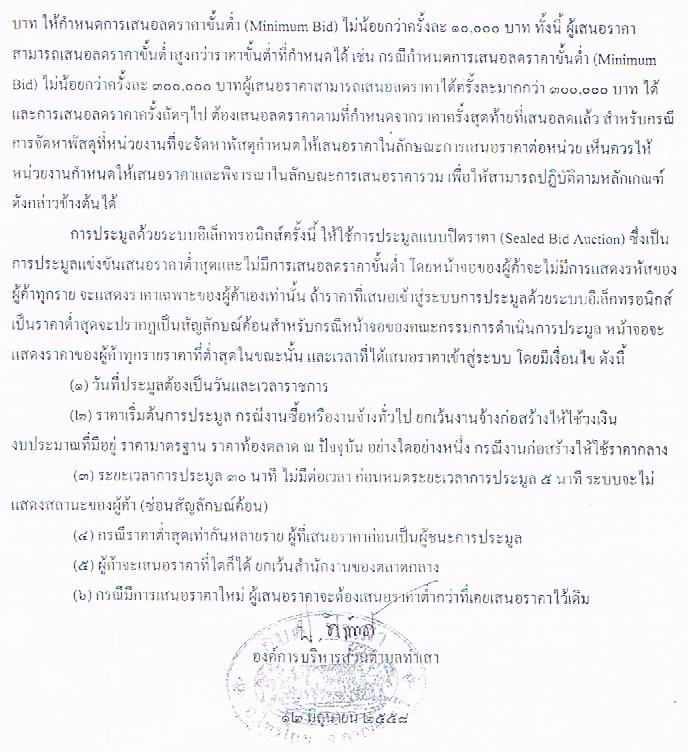 